横峰中学2020—2021学年高三第一次月考地理试题分值:100分         考试时间:90分钟出题人:何珊         审题人:严晓鸥一、选择题（25小题，每小题2分，共50分）根据刘慈欣同名小说改编的电影《流浪地球》近期在中国内地上映。电影讲述了在不久的将来， 太阳即将毁灭，面对绝境，人类将开启“流浪地球”计划(下称“计划”)。 “计划”中，地球最终泊入比邻星宜居轨道，成为比邻星的行星，开启全新的地球时代, 据此完成下列各题。1．比邻星属于：（  ）A．行星	          B．卫星	          C．彗星	        D．恒星2．在《流浪地球》故事设定中，人类居住在地下五千米深度左右的地下城中，下列关于地下城所在地层论述正确的是：（  ）A．隶属于岩石圈	  B．是岩浆发源地	  C．横波无法传播	D．处于莫霍界面读下图“经纬网方格图”，完成下列小题。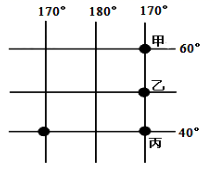 3．甲地位于：（  ）A．北半球，西半球          B．南半球，西半球C．北半球，东半球          D．南半球，东半球4．甲、乙、丙三艘船同时出发驶向180°经线，而且同时到达，不考虑风等因素，速度最快的是（ ）A．甲	      B．乙	       C．丙	     D．一样快读图，下图为位于海洋考察船上的人们于12月22日观测到的一天中的太阳高度的变化情况，回答下列小题。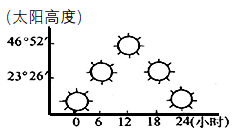 5．该船这天所处的纬度位置是：〔  〕A．66°34′S	       B．23°26′NC．23°26′S	       D．66°34′N6．该考察船上的科学家这天还记录到，这一天太阳高度最大的时刻是北京时间18时，由此判断出该船的经度是：〔 〕A．120°E           	B．120°WC．30°E	            D．30°W7．依照该船的地理坐标，可知该船在北京的：〔  〕A．西北方向     	B．东北方向C．东南方向	        D．西南方向下面为甲、乙两地某时段大气受热过程示意图，箭头反映了能量传递方向及大小(粗细)。读图完成下面小题。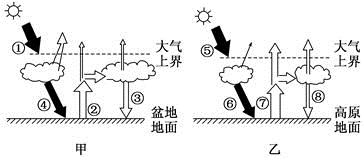 8．①⑤两箭头传递的能量方向及大小相同，说明甲、乙两地：（  ）A．纬度相当	            B．距海远近相同C．海拔相当          	D．大气透明度相近9．关于甲、乙两地热力状况的比较，正确的是：（   ）A．甲地的年太阳总辐射量较小，与②大小有关B．乙地的年平均气温较低，与⑥大小有关C．甲地的气温日较差较乙地小，与④③大小有关D．乙地的年太阳辐射总量较甲地大，与⑤大小有关读“我国东部某地1月等温线分布图”，完成下列各题。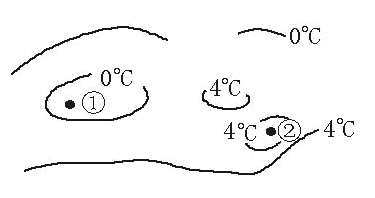 10．判断图中①②两地的气温：（   ）A．①处在0 ℃以上，②处在4 ℃以上B．①处在0 ℃以下，②处在4 ℃以上C．①处在0 ℃以下，②处在4 ℃以下D．①处在0 ℃以上，②处在4 ℃以下11．下列叙述不恰当的是：（   ）                                         A．②处可能为四周高、中间低的盆地地形B．图示地区的耕作业以种植水稻为主C．其他条件相同的情况下，①处的降水量稍多D．如果该地的植被遭到破坏，会导致土地的荒漠化下图为长江河谷某地地形剖面图及冬季某时刻等温面（等温面是指空间中气温相同的各点连接成的面）分布图, 读图完成下面小题。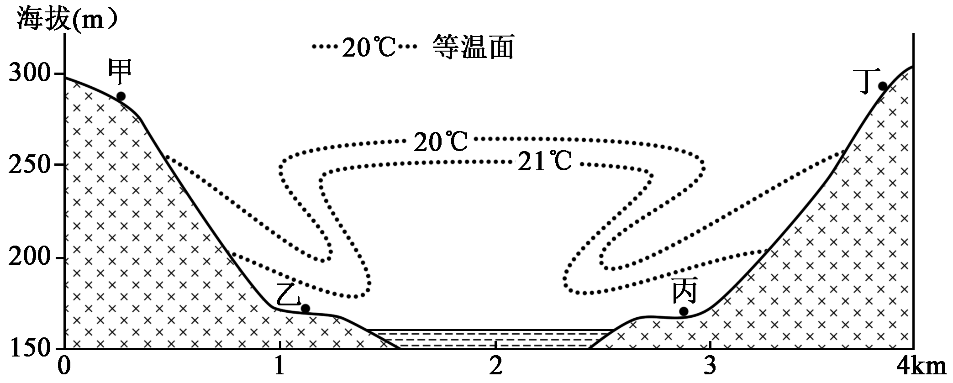 12．据图分析，该时刻河谷中部等温面向上弯曲的主要原因有:（  ）①白天因地形阻挡，谷地内部获得太阳辐射少，谷地气温较低②黑夜因散热不畅，谷地内部气温偏高③白天因江水比热容大，升温慢，谷地气温较低④黑夜因江水比热容大，降温慢，谷地气温较高A．①②	B．③④	C．①③	D．②④13．此时，图中四地之间的气流应该是:（  ）A．甲流向乙	   B．乙流向丙	   C．丙流向丁	   D．丁流向甲浙江省山地、丘陵广布,适宜茶树生长,但春季逆温天气频繁出现,茶园易受霜冻天气影响。为此,当地茶园引进了防霜冻风扇。当夜晚温度约降到4℃ 时,风扇会自动打开,从而减轻霜冻对茶树的伤害。图甲为风扇防霜冻的工作机理示意图,图乙为茶园某时气温垂直分布示意图。据此完成下面小题。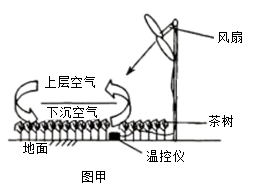 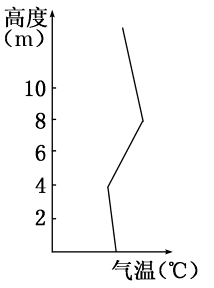 14．防霜冻风扇最适宜的安装高度为：(   )A．9—10 米	   B．7—8 米	   C．6—7米	  D．4米以下15．关于防霜冻风扇的工作机理的说法,正确的是：(   ) ①防霜冻风扇可以把高处的暖空气往下吹到茶树上 ②防霜冻风扇吹出的热风可以使茶树免受霜冻影响 ③防霜冻风扇的转动会增加下层暖空气上升速度 ④防霜冻风扇转动可带动空气流动,提高下层空气温度A．①③	  B．②④	        C．②③	  D．①④读下图（a.b.c代表图中等值线相应的数值），且a<b<c，回答下列各题。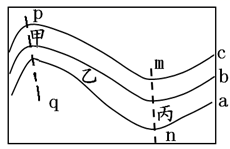 16．若图中曲线为等风速线示意图,引起图中mn虚线处等风速线发生弯曲的主要原因可能是：（   ）A．山脉的阻挡	              B．防护林的阻挡	C．峡谷的“狭管效应”	          D．经过城市地区17．若图中曲线为北半球近地面水平方向等压线分布图，则下列说法正确的是：(   )A．pq线附近天气晴朗	          B．乙地盛行西南风C．甲地风力比丙地风力小    	  D．长江流域的伏旱天气与mn线这样的天气系统有关18．若图中曲线为等温线，图示地区为纬度35°附近，pq位于海洋，mn位于陆地，则此时下列现象中可信的是：(    )A．珠江口易出现咸潮	                    B．澳大利亚首都堪培拉昼短夜长C．我国华北地区地下潜水位达到一年中最高	D．亚欧大陆正受印度低压控制读“非洲某月海平面气压(单位：hPa)和非洲年平均气温分布”，完成下列各题。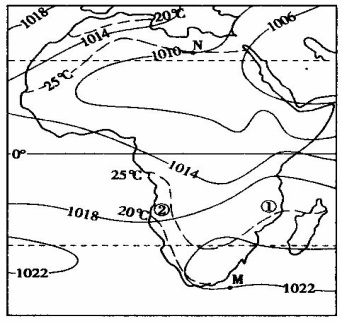 19．图中M、N两地的盛行风向分别为：（   ）A．西北风；东北风	      B．西北风；东南风C．西南风；东北风	      D．西南风；东南风20．我国古诗中有众多关于四季景色的描写。下列古诗中所描述的情景与图中等压线所示时间一致的是：（   ）A．阳春二三月，草与水同色。——晋·乐府古辞《盂珠》B．仲夏苦夜短，开轩纳微凉。——唐·杜甫《夏夜叹》C．芙蓉露下落，杨柳月中疏。——南朝齐·萧悫《秋思》D．寒风摧树木，严霜结庭兰。——汉·乐府古辞《古诗为焦仲卿妻作》下图为“我国东南某地区等坡度线(地表坡度值相等的点连成的线)示意图”，图中数字代表坡度(坡与水平面的夹角)。读图，完成下列小题。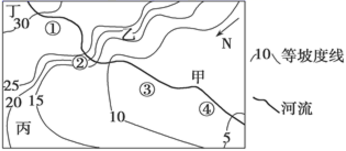 21．图中河流，流速最快的是：（   ）A．①	   B．②	C．③	D．④22．关于图示区域的说法，正确的是：（  ）A．甲河谷北侧地表径流流速快于南侧B．乙地基带植被为亚热带常绿阔叶林C．丙地位于背风坡，土壤水分条件差D．河流从丁地流向甲地读某地区等高线地形图,回答下列问题。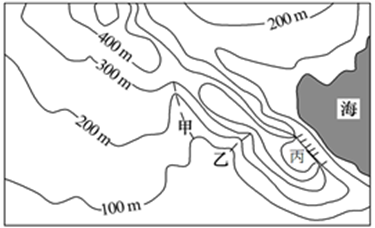 23．图示地区地形地势的基本特点是：（   ）①以丘陵、平原为主②中部高，西南、东北低③以平原、盆地为主④中部低，西南、东北高A. ①②           B. ②③       C. ③④      D. ①④24．图中甲、乙两条虚线所在的地形部位分别是：(   )A. 山脊、山谷      B. 山脊、山脊C. 山谷、山脊      D. 山谷、山谷25．图中陡崖顶部丙的海拔可能是：(    )A. 320米    B. 450米    C. 540米    D. 680米二、综合题(共3题,50分)26．如图为我国东南沿海某地等高线图。读图，回答下列问题。（18分）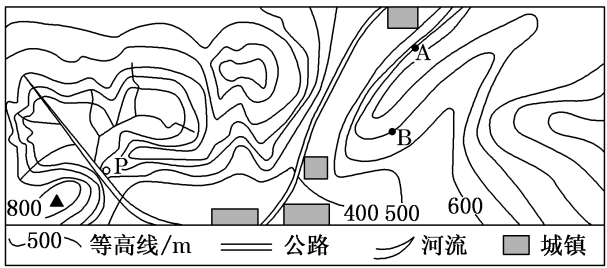 (1)分析水库大坝建在P处的原因。(4分)(2)试从气候、河流水文特征两方面分析该区域建水库的原因。（4分）(3)根据图上信息，分析图中公路选线的主要区位条件。（6分）(4)某同学通过对该地区考察发现B地植被长势比A地好，试分析产生此现象的原因。（4分）27．阅读图文材料，回答下列问题。（16分）材料一　新疆的博斯腾湖是我国最大的内陆淡水湖，河水补给占入湖总水量的94.8%，蒸发占出湖总水量的60.42%，但蒸发总量有上升的趋势。湖区水位季节变化很大，但近几年有减小的趋势。湖区内湖陆风(湖陆风是在较大水域和陆地之间形成的以24小时为周期的地方性天气现象)较显著。多年平均数据显示，博斯腾湖夏半年陆风转湖风的时间为11－12时，比冬半年提前两小时左右。材料二　下图分别为博斯腾湖区域图(左图)和湖区湖陆风风速月变化图(右图)。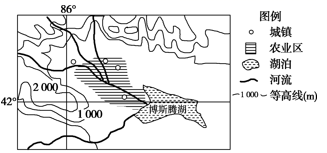 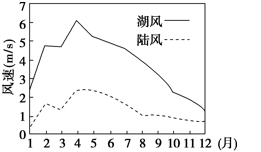 (1)结合材料，分析博斯腾湖水位季节变化减小的原因。（6分）(2)根据材料，找出博斯腾湖湖陆风最弱的季节，并分析原因。（6分）(3)试分析在湖边大规模兴建城市对湖陆风的影响，并说明理由。（4分）28.阅读图文材料，完成下列要求。(16分)如图为世界某区域示意图及甲城的气温曲线和降水柱状图，其中S河是五大湖的出水道，向东北流动，注入大西洋。该河从源头至甲城段的河面海拔由75米降至7米，建有多座水电站。该区域冬季多降雪，尤其集中在湖泊的东岸和南岸。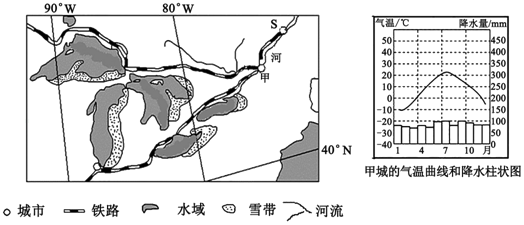 （1）分析图中湖泊东岸、南岸冬季降雪量较大的原因。(4分)（2）分析S河的主要水文特征，并说明理由。(6分)（3）评价S河发展航运的条件。(6分)